VOLUNTEER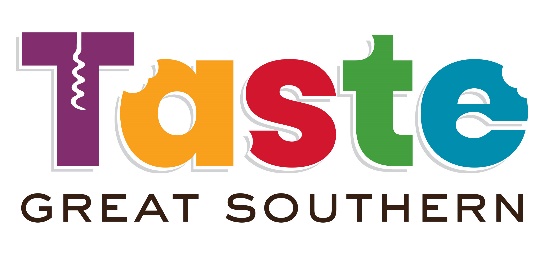 PROGRAMOpportunities are available for volunteers to assist with the delivery of the 2021 Taste Great Southern Festival. We welcome community volunteers to assist with one or more than one event over the period from the 18th to 28th March 2021.Specifically, the events where you can volunteer include:Women of the Region Dinner presented by Moss Conveyancing, Princess Royal Sailing Club; Thursday, 18 MarchThe event is open from 6.00 to 10.00 with volunteer (1) required from 5.00pm to 10.00pm.Duties will be mixed and involve final set-up of event, welcome registration, pouring and wait staff, assisting with stage and silent auction, cleaning and general duties.In the Raw, Leeuwin Coast Carpark, off Swarbrick Street, Emu Point Boat Harbour; Sunday, 21 March The event is open from 11.00 to 2.00 with volunteers (2) required from 10.30am to 3.00pm.Duties will be mixed and involve final set-up of event, welcome registration, pouring and wait staff, cleaning and general duties.Great Southern Wine Journey, NLV Clubhouse; Wednesday, 24 MarchThe event is open from 6.00 to 8.30 with volunteers (2) required from 5.30pm to 9.00pm.Duties will be mixed and involve final set-up of event, welcome registration, pouring and wait staff, cleaning and general duties.Albany Food & Wine Festival, Albany Agricultural Society Exhibition Pavilion; Saturday, 27 March.The event is open from 11.30 to 5.30 with volunteers (3) required from 10.30am to 6.30pm.Duties will be mixed and involve final set-up of event, assist ticket box and VIP Lounge staff, cooking stage support, wine seminar support, cleaning and general duties.QualificationsThe skills we would like are for people who are good hosts, have a little local knowledge, can listen and enjoy being part of a team.Ideally have an RSA (Responsible Service of Alcohol) which may be important to some roles.What You Will ReceiveTask specifications for your role1 x Southern Sets Music Festival ticket (Saturday, 20 March) OR 2 x Albany Food & Wine Festival tickets (Saturday, 27 March)A certificate of support and appreciationOur thanks and support. CMS Events, organisers of the event carry full Volunteer Insurance for workers.Registration DetailsTo register your intention to be a volunteer, please complete the details below:Feel free to pass on the any friends or colleagues.For information on the events please refer to www.tastegreatsouthern.com.au Please send this form back when completed, or print, complete and scan to return.coordinator@cmsevents.com.au Thank you, on behalf of Taste Great Southern Name: Email:Phone:Qualifications (if any):Preferred Role:Preferred Event 1:Time AvailabilityPreferred Event 2:Time AvailabilityPreferred Event 3:Time AvailabilityPreferred Event 4:Time AvailabilityIf you are unavailable the above dates, but would still like to be involved, please list the dates you are available:Notes for Organisers: